Publicado en  el 08/01/2014 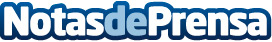 Berliner Barock Solisten celebra el 300 aniversario del nacimiento de Carl Philipp Emanuel BachDatos de contacto:Sony MusicNota de prensa publicada en: https://www.notasdeprensa.es/berliner-barock-solisten-celebra-el-300_1 Categorias: Música http://www.notasdeprensa.es